70-летию Великой Победы посвящается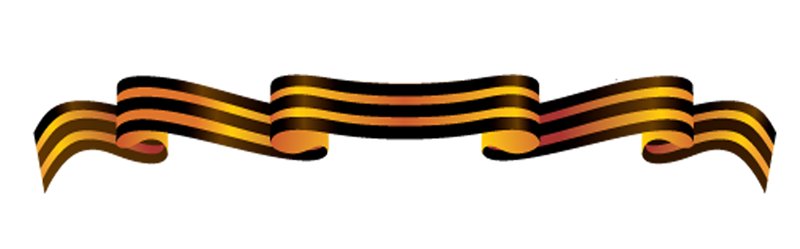 Бычкова Тамара Ильинична В 1941 году прошла курсы медицинских сестер. В 1942-1943 годах   была медсестрой на санитарном эшелоне.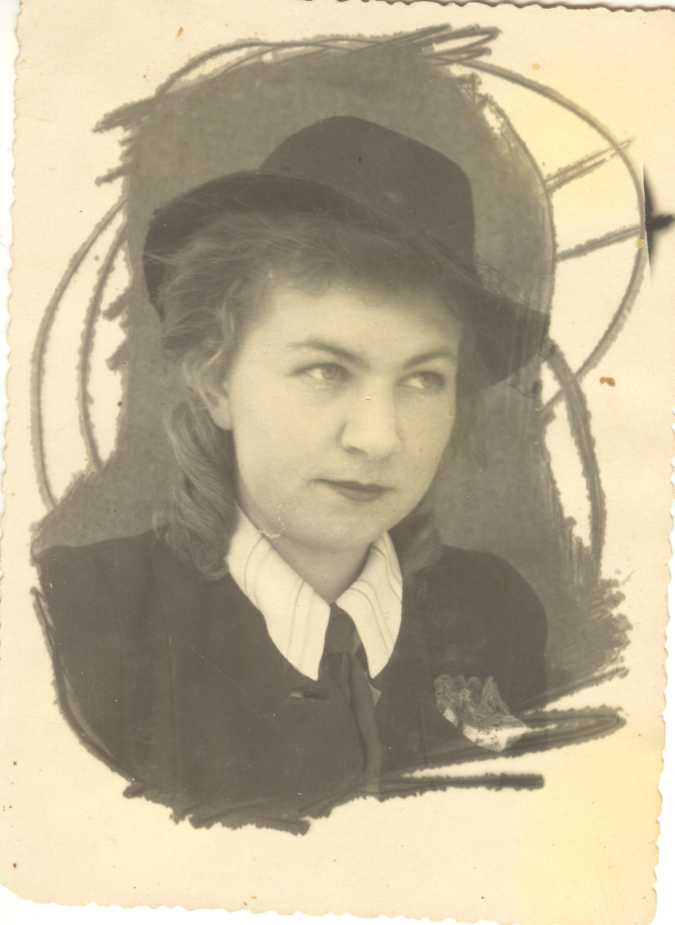 